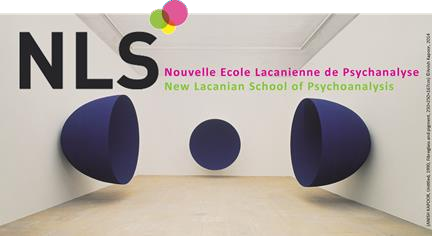 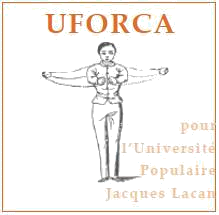 Congrès de la New Lacanian School¡ URGENCE¡1 et 2 juin 2019À The Cameri Theater of Tel Aviv, Sderot Sha'ul HaMelech 19Tel Aviv-Yafo, IsraëlBULLETIN D’INSCRIPTIONFormation Permanente (FP) et Formation Médicale Continue (FMC)Bulletin à retourner à :UFORCA pour l’UPJL pour la Formation Permanente Secrétariat général – 15 place Charles Gruet – 33000 Bordeaux Fax : 05 56 5116 25 – Email : uforca@wanadoo.frFORMATION PERMANENTE : 240 € jusqu’au 15 mars 2019 puis 330 €Nom/prénom : …………………………………………………………………………………….Diplôme : …………………………………………….. Année d’obtention : ……………………Fonction actuelle : ………………………………………………………………………………..Adresse : ………………………………………………………………………………………….Code postal : …………………. Ville : …………………………………………………………Institution : ……………………………………………………………………………………….Adresse de l’institution : …………………………………………………………………………Code postal : ……………… Ville Institution : ………………………………………………….Tél. : ………………………. Fax : ……………………….. Email : ……………………………Nom du responsable Formation permanente : ……………………………………………………Pour les inscriptions par la Formation permanente, merci de nous adresser le bulletin d’inscription et l’accord de prise en charge de l’institution.* Aucune demande de dossier d’inscription par la Formation Permanente ne sera acceptée après le 1er mai 2019.FORMATION MÉDICALE CONTINUE  (médecins libéraux uniquement)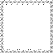 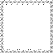 : 140 € jusqu’au 1 mars 2019 puis 190 € jusqu’au 1er mai 2019Nom/prénom : …………………………………………………………………………………….Adresse : ………………………………………………………………………………………….Code postal : …………………. Ville : …………………………………………………………Tél. : ………………………. Fax : ……………………….. Email : ……………………………Profession : ……………………………………………………………………………………….